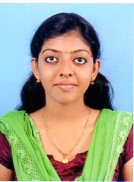 NAMITHA PRATHAPAN		OBJECTIVETo hold challenging position in concerned department, that provides a chance to be developed professionally and personally and to contribute for the growth of both the organization & my career. SUMMARYStrong work ethic and the ability to work well within a team environment.EducationMaster of Business Administration[HR] From Annamalai UniversityBachelor in Commerce with Computer Application (B.Com.), MG UniversityDiploma in Computerized Professional AccountingDiploma in Sales tax practiceHigher secondary Examination in Commerce Computer ProficiencyTally Visual BasicMS OfficeExperienceWorked with VBSK & COMPANY as an AUDIT ASSISTANT Since july 2017- February 2018.Four months Experience as a PURCHASE ASSISTANT at DDRC SRL since june 2016- September 2016 .Target companyA company, which can provide a challenging career, growth and provide performance appraisal.PERSONAL DetailsDOB		:	24/10/1993Sex		:	FemaleMarital Status	:	SingleNationality	:	IndianMailing Address                   	:                D/O Prathapan      Kannethittayil house		               Pachalam p.o	               Ernakulam(DT)	               Kerala – 682012Contact Number	:               9895125752	Languages Known	:             English, MalayalamreferenceRoshnaVbsk & compErnakulam9387070123DeclarationI hereby declare that the information furnished above is true to the best of my knowledge.Assuring utmost faithfulness and dedication in work assigned, if selected.Place:  PachalamDate:			                                                                                              NAMITHA PRATHAPAN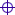 Kannethittayil houseD/O PrathapanPachalam P.OErnakulam (DT)Kerala - 682012Mobile: +91 9895125752Email: prathapannami205@gmail.com 